Dear Patient,We politely request that you give us at least 24 hours notice if you need to cancel or rearrange an appointment.A minimum fee of £20 needs to be charged if insufficient notice is given, unless the appointment can be filled. I have read and agree to the above terms:Name:     	……………………………………………………………………………………………………Signed:   	……………………………………………………………………………………………………  Dated:  	…………………………………………………………………………………………………….Yours faithfully,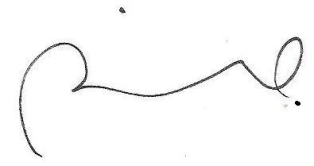 Rohan Iswariah D.O.